Commonwealth of Massachusetts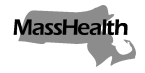 Executive Office of Health and Human ServicesOffice of Medicaidwww.mass.gov/masshealthMassHealthAll Provider Bulletin 380October 2023TO:	All Providers Participating in MassHealthFROM:	Mike Levine, Assistant Secretary for MassHealth [signature of Mike Levine]RE:	Updates to the Implementation of Prescriber Requirements for PharmaciesDelayed Start Date for Enforcing Prescriber Requirements for PharmaciesAll Provider Bulletin (APB) 361 and All Provider Bulletin (376) announced the start dates for enforcing the ordering, referring, and prescribing (ORP) requirements. With the exception of the information in this bulletin, all information in APB 361 and APB 376 remains in effect.

Due to necessary system updates, the start date to enforce the requirement that claims processed by the Pharmacy Online Processing System (POPS) must include a prescriber who is actively enrolled with MassHealth will be delayed. This requirement will begin to be enforced for dates of service on or after May 1, 2024.Pharmacies should continue to review informational messages related to this requirement in order to avoid ORP-related denials when the enforcement takes effect.MassHealth Website This bulletin is available on the MassHealth Provider Bulletins web page and on the ORP web page.Sign up to receive email alerts when MassHealth issues new bulletins and transmittal letters.Questions Long-Term Services and SupportsPhone: (844) 368-5184 (toll-free)Email: support@masshealthltss.com Portal: MassHealthLTSS.comMail: MassHealth LTSS, PO Box 159108, Boston, MA 02215Fax: (888) 832-3006All Other Provider TypesPhone: (800) 841-2900, TDD/TTY: 711Email: provider@masshealthquestions.com Fax: (617) 988-8974